                          Réunion du  10  Novembre  2015Membres présents :                                	           MAHINDAD                                  MOSTPHAOUI    DJOUAMA  DJOUDER                                            Ont assisté :   AMGHAR – ADRAR – BENCHABANE                Après avoir souhaité la bienvenue aux membres Présents, Monsieur MAHINDAD Kamal, Président de la Ligue passa la parole àMr le secrétaire général pour la lecture de l’ordre du jour.Ordre du jour :Lecture du courrier « arrivée ».Compte-rendu des travaux des commissions.Questions diverses.A - FAF / LNF / LRFA / LFF :     - FAF: convocation de l’assemblée générale extraordinaire de mise en conformité des statuts.     - LFF : programmation du 30 octobre 2015.      - LRFA : Réunion de travail DTR / DTW du 05-11-2015 à Alger.      - LRFA : demande dossier disciplinaire pour recours CSPC.  B - CLUBS:      - CRB Ait R’Zine : changement de couleurs du club (P/N).      - JSBA : demande changement de groupe en U14.      - JSBA : confirmation de réserves.      - IRBBH : demande prorogation dépôt de licences jeunes.C – DJS :      -  Au sujet participation des équipes à des tournois à l’étranger.      - Invitation à la cérémonie d’ouverture du festival national du tennis de table.      - Réunion de préparation de la rencontre MOB / JSS.D – Divers :      - APC Boudjellil : homologation du stade de Béni Mansour.      - YOUBI Md-Ouali : demande désignation en qualité de délégué de match.      - APC Ait R’Zine : demande homologation stade communal.      - APC Boudjellil : homologation stade Béni Mansour.      - Sureté de wilaya : préparation rencontre JSMB / CAB.      - Sureté de wilaya : préparation rencontre MOB / JSS.      - APC Semaoun : homologation du stade communal de Semaoun.      - Mr le Wali de Béjaia : au sujet prise en charge des doléances de la ligue.     Le bureau de ligue a écouté puis entériné la synthèse des travaux des commissions qui se résument comme suit :          Plusieurs questions ont été soulevées et solutionnées.          Le secrétaire général                    Le PrésidentDIRECTION TECHNIQUE DE WILAYASTAGE FAF 1      IL EST PORTE A LA CONNAISSANCE DES ENTRAINEURS       STAGIAIRES  QUE LA DEUXIEME  SESSION DU STAGE FAF 1 SE DEROULERA DU 30 NOVEMBRE AU 09 DECEMBRE             2015  AU SALON D’HONNEUR DE L’OPOW DE BEJAIA.LE FRAIS DE STAGE SONT FIXES A 12 000 DA.       LE PAIEMENT DE CES FRAIS DOIT SE FAIRE PAR VIREMENT BANCAIRE AU COMPTE DE LA LIGUE CI-APRES : COMPTE : BEA  N° 00200040400425009397.LES PAYEMENTS EN ESPECES OU PAR CHEQUE NE SONT PLUS ADMIS.LA QUITTANCE DE VERSEMENT DOIT ETRE REMISE A LA LIGUE AVANT L’OUVERTURE DU STAGE.DIRECTION ADMINISTRATION ET FINANCESETAT DES AMENDES A PAYER AVANT LE_26 NOVEMBRE 2015COMMISSION DE DISCIPLINEREUNION DU  10-11-2015Membres présents :GUEMDJAL                     Avocat, PrésidentDJOUAMA                       Membre DJOUDER                       Secrétaire  Général Ordre du jour :     Audition  des dirigeants et officiels.Traitement des affaires disciplinaires.Honneur – seniors Affaire N° 78 : Match NCB / USS du 07-11-2015 (S)- AMEUR  Azedine ( NCB – LN° 061044 ) – 01 MF (C.D) + amende de 1000 DA.- OUAZIB  Mehdi ( NCB – LN° 061012 ) – avertissement (A.J)- AIT-BAZIZ  Hassane ( USS – LN° 061045 ) – avertissement ( A.J).- AIT-OUGUENI  Karim ( USS – LN° 061050 ) – avertissement ( J.D)- ZERKAK  Koussaila ( USS – LN° 061067 ) – avertissement (A.J)- KEDDOU  Ahmed ( Entraîneur USS – LN° 069017 ) – 03 mois fermes d’interdiction de banc + 03 mois avec sursis pour mauvais comportement envers arbitre assistant en fin de partie + amende de 10 000 DA ( Articles 115 et 137 des RG de la FAF ).Affaire N° 79 : Match ARBB / CRBSET du 06-11-2015 (S)- MERNACHE  Abdelaziz  ( ARBB – LN° 061351 ) – avertissement (A.J)- BEKKA  Ali ( ARBB – LN° 061374 ) – avertissement (A.J)- MANSOURI  Toufik ( CRBSET – LN° 062281) – avertissement (A.J)- FERRADJ  Louenas ( CRBSET – LN° 061528 ) – avertissement (A.J)Affaire N° 80 : Match GCB / CSPC du 07-11-2015 (S)- MERROUDJ  Akli  ( GCB – LN° 061246 ) – avertissement (A.J)- AKRIB  Fatsah ( GCB – LN° 061261) – avertissement (A.J)- KOUBACHE  Sid-Ali  ( GCB – LN° 061247 ) – avertissement (J.D)- SADI  Chaouki  ( CSPC – LN° 061296 ) – avertissement (A.J)- BOUABACHA  Mehdi ( CSPC – LN° 061287 ) – avertissement ( J.D)- MAZIZ  Farès ( CSPC – LN° 061409 ) – avertissement (A.J)- BOUNABAB Med Anis ( CSPC – LN° 061302) – avertissement (J.D)Affaire N° 81 : Match CRM / RCS  du 06-11-2015 (S)- BOUDRIES  Hillal  ( CRM – LN° 061120 ) – 01 MF (C.D) + amende  de 1000 DA.- AYAD  Amine  ( CRM – LN° 061024 ) – avertissement (A.J)- OUZAICH  Rafik  ( CRM – LN° 062095 ) – avertissement (A.J)- AIS  Abdelmoumène ( CRM – LN° 0611141 ) – avertissement ( A.J)- IGHENANE  Billal ( CRM – LN° 061126 ) – avertissement (A.J)- Amende de 1000 DA au club CRM pour conduite incorrecte de son équipe.- NAIT-BOUDA  Bachir ( RCS – LN° 061239 ) – 01 MF (exclu pour cumul d’avertissements).- ABDESMAD  Lyazid ( RCS – LN° 061215 ) – avertissement (A.J)- MSILI  Hakim ( RCS – LN° 061232 ) – avertissement ( A.J)- MSILI Mohamed ( RCS – LN° 061215 ) – avertissement (A.J)Affaire N° 82 : Match SRBT / CRAB  du 06-11-2015 (S)- BENMESSOUD  Nabil ( SRBT – LN° 061094 ) – 01 MF (exclu pour cumul d’avertissements).- BENAMARA  Lyazid  ( SRBT – LN° 061040 ) – avertissement (A.J)- KEBBAB  Walid ( SRBT – LN° 061034) – avertissement (A.J)- SADOUNE  El-Yamine ( SRBT – LN° 061042 ) – avertissement (J.D)- HOCINE Ahmed ( CRAB – LN° 061343 ) – avertissement ( A.J)Affaire N° 83 : Match SSSA / JSB du 06-11-2015 (S)- FERHAT  Fawzi  ( SSSA – LN° 061232 ) – 01 MF (C.D)+ amende de 1000 DA.- AMSSELI  Chèrif  ( SSSA – LN° 061318 ) – avertissement (J.D)- AZZAG  Djamel ( JSB – LN° 061424 ) – avertissement (A.J)- BENSAID  Halim ( JSB – LN° 061387 ) – avertissement (J.D)- KAFI  Fawzi ( JSB – LN° 061389 ) – avertissement (J.D)- GHILI  Salah ( JSB – LN° 061179 ) - 01 MF (C.D)+ amende de 1000 DA.Affaire N° 84 : Match AST / OSEK  du 07-11-2015 (S)- HADJARA  Yacine  ( AST – LN° 061281 ) – avertissement (A.J)Affaire N° 85 : Match JSIO / CRBA du 06-11-2015 (S)- OUATAH  Fahim  ( JSIO – LN° 061209 ) – avertissement (A.J)- AZOUG  Lyassine ( CRBA – LN° 061113) – 01 MF (C.D)+ amende de 1000 DA.- BENBRAHAM  Khaled ( CRBA – LN° 061110 ) – avertissement ( J.D)- LAHLOUH  Kaci ( CRBA – LN° 061112 ) – avertissement ( J.D)Pré-Honneur – seniors Reprise Affaire N° 41 : Match CRBAR / ASOG du 24-10-2015 (S)- HADJI  Hamza ( ASOG – LN° 061483 ) 01 MF (C.D) + amende de 1000 DA au lieu de BIBBA  Noureddine sanctionné  par erreur.Affaire N° 86 : Match ASOG / JSBA du 07-11-2015 (S)- RAHMANI  Lyès  ( ASOG – LN° 061493 ) – 01 MF (exclu pour cumul d’avertissements).- BOUKEROUI  Billal ( ASOG – LN° 061487 ) – avertissement (J.D)- DJOUADI  Mehdi ( ASOG – LN° 061494) – 01 MF (C.D)+ amende de 1000 DA.- BOUHADICHE  Soufyane ( ASOG – LN° 061486 ) – avertissement ( A.J)- LAMAMRA  Djebar ( JSBA – LN° 061546 ) – avertissement (J.D)- MERABET  Sofiane ( JSBA – LN° 061543 ) – avertissement ( J.D)- NOUARI  Yanis ( JSBA – LN° 061552 ) - 01 MF (C.D)+ amende de 1000 DA.Affaire N° 87 : Match JST / JSCA du 06-11-2015 (S)- HAMMA  Hicham  ( JST – LN° 061146 ) – 01 MF (exclu pour cumul d’avertissements).- KHELLAF  Mokrane ( JST – LN° 061129 ) – avertissement (A.J)- AIT-AISSA Md-Louenas ( JSB – LN° 061507 ) – avertissement ( A.J)Affaire N° 88 : Match WAF / BCEK du 06-11-2015 (S)- TOUATI  Arezki  ( WAF – LN° 061558) – avertissement (A.J)- LOUALI  Rezzak ( WAF – LN° 0615639 ) – avertissement (A.J)- MEDJAHED  Sofiane ( WAF – LN° 061574 ) – avertissement ( A.J)- MAAFA  Hamouche (WAF – LN° 061554 ) – avertissement (A.J)- SALAH  Mohand ( BCEK – LN° 061092 ) – avertissement  (A.J)- ZIANI  Badis ( BCEK – LN° 061082 ) – avertissement (A.J).Affaire N° 89 : Match USAJ / OCA du 06-11-2015 (S)- MAOUCHE  Khaled  ( USAJ – LN° 061471) – 01 MF (exclu pour cumul d’avertissements).- BECHIA  Messaoud ( USAJ – LN° 0615639 ) – avertissement (A.J)- RAHIL  Farès  ( OCA – LN° 061646) – 01 MF (C.D)+ amende de 1000 DA.Honneur – U 20 Affaire N° 90 : Match ARBB / CRBSET du 06-11-2015 (U20)- ZIANI  Messaoud  ( ARBB – LN° 062084 ) – 01 MF (C.D) + amende de 1000 DA.- BOUHIRED  Lounès  ( CRBSET – LN° 063369 ) – avertissement (J.D)- ALLAOUA  Yanis ( CRBSET – LN° 062284 ) - 01 MF (C.D) + amende de 1000 DA.Affaire N° 91 : Match CRM / RCS du 06-11-2015 (U20)- AIT-MESGHAT  Saddek  ( RCS – LN° 062244 ) – avertissement (J.D).- ADJAOUD  Hocine ( RCS – LN° 062520 ) – avertissement (A.J).- MEDJDOUB  Hassen ( RCS – LN° 062252 ) – avertissement (A.J).- BERBAZ  Oualid ( RCS – LN° 062241 ) – avertissement (J.D).- CHEIKH  Younès ( CRM – LN° 062019 ) – avertissement (J.D)- CHERIFI  Hichem ( CRM – LN° 062023 ) – avertissement (A.J)- TABET  Rafik ( CRM – LN° 062022 ) – avertissement (J.D)- TAIB  Nassim ( CRM – LN° 062027 ) – avertissement (A.J)Affaire N° 92 : Match SSSA / JSB du 06-11-2015 (U20)- RAHAL  Massinissa  ( SSSA – LN° 062164 ) – avertissement (A.J).- GHALEM  Riad ( JSB – LN° 062316 ) – avertissement (A.J).Affaire N° 93 : Match JSIO / CRBA du 06-11-2015 (U20)- YAHIA  Yanis  ( JSIO – LN° 063441 ) – avertissement (A.J)- NASRI  Fayçal  ( CRBA – LN° 062218 ) – avertissement ( J.D)- ISSAD  Youva ( CRBA – LN° 062228 ) – avertissement ( A.J)Affaire N° 94 : Match GCB / CSPC du 07-11-2015 (U20)- ROUMANE  Aissa  ( CSPC – LN° 062301 ) – avertissement (A.J)- MEBARKI  Yacine ( CSPC – LN° 062327 ) – avertissement (A.J)- MOUKAT  Layachi  ( CSPC – LN° 062303 ) – avertissement ( A.J)Affaire N° 95 : Match NCB / USS du 07-11-2015 (U20)- TADJINE  Yazid  ( NCB – LN° 063207 ) – avertissement (A.J)- DJOUHRI  Hamza  ( NCB – LN° 062049 ) – avertissement ( A.J)- ZITOUNE  Walid ( NCB – LN° 062090 ) – avertissement ( A.J)- AISSOU  Sofiane ( USS – LN° 062047 ) – avertissement (A.J)Affaire N° 96 : Match SRBT / CRAB du 06-11-2015 (U20)- KEDDOUR  Adem  ( SRBT – LN° 062011 ) – 01 MF (C.D) + amende de 1000 DA.- LAOUHID  Adel ( SRBT – LN° 062005 ) – avertissement (A.J)- ANANI  Faouzi ( CRAB – LN° 062182) – 01 MF (C.D) + amende de 1000 DA.Pré-Honneur – U 20 Affaire N° 97 : Match USAJ / OCA du 06-11-2015 (U20)- HANIFI  Md-Ameziane  ( USAJ – LN° 062435 ) – 02 MF pour agression sur adversaire + amende de 1500 DA (exclu)- ACHERCHOUR  Yanis  ( OCA – LN° 062386 ) – 02 MF pour agression sur adversaire + amende de 1500 DA (exclu)- AGDOUCHE  Sofiane ( USAJ – LN° 062437 ) – avertissement (A.J)- BENMESSAOUD  Billal ( USAJ – LN° 063253 ) – avertissement (A.J)Affaire N° 98 : Match OM / NBT  du 07-11-2015 (U20)- MAOUCHE  Souhib  ( NBT – LN° 062485 ) – avertissement (A.J)JEUNES – GROUPE A – Affaire N° 99 : Match CRB / USAS du 06-11-2015 (U18)- RABHI  Badis  ( CRB – LN° 063775 ) – avertissement (A.J)- BOUCHENOUA  Sid-Ali  ( CRB – LN° 063763 ) – avertissement (A.J)- KERRACHE  Mounir ( USAS – LN° 063409 ) – avertissement (J.D)- MOUSSAOUI  Djeris ( USAS – LN° 063411 ) – avertissement (J.D)- AZOUG  Imad ( USAS – LN° 063404 ) – avertissement (A.J)Affaire N° 100 : Match OM / CSAB du 06-11-2015 (U16)- DAACHI  Billal  ( OM – LN° 065624 ) – avertissement (J.D)- BOULEMSAMER  Mammeri ( OM – LN° 065629 ) – 01 MF (C.D) + amende de 1000 DA.JEUNES – GROUPE B – Affaire N° 101 : Match CRAB / BCEK du 07-11-2015 (U16)- GHEZOU  Ryad  ( BCEK – LN° 065087 ) – avertissement (A.J)DIRECTION ORGANISATION DES COMPETITIONSREUNION DU  10-11-2015Membres présents :DJOUAMAA  Mokrane         PrésidentDJOUDER                            Secrétaire GénéralAIT IKHLEF  Bachir              MembreOrdre du jour :Traitement des affaires litigieuses.Homologation des résultats.Affaire N° 08 : Match OF / CRBAR ( SENIORS ) du 06-11-2015                         Non déroulement de la rencontre-Vu la feuille de match et les rapports des officiels.- Attendu qu’à l’horaire prévu de la rencontre, l’équipe sénior de l’OF était absente.- Attendu que cette absence a été constatée dans les formes et délais réglementaires- Attendu que l’OF n’a fourni aucune justification à l’appui de son dossier.           Par ces motifs, la COS décide :Match perdu par pénalité à l’équipe sénior de l’OF au profit de celle du CRBAR sur le score de 3 buts à 0 ( 3° forfait ).Forfait général du club OF avec annulation des résultats des matchs joués durant la phase « aller ».DIRECTION ORGANISATION DES COMPETITIONSHONNEUR PROGRAMMATION  7ème  JOURNEEVENDREDI 20 NOVEMBRE 2015SAMEDI 21 NOVEMBRE 2015§§§§§§§§§§§§§§§§§§§§§§§§§§PRE-HONNEUR PROGRAMMATION  5ème  JOURNEEVENDREDI 20 NOVEMBRE 2015SAMEDI 21 NOVEMBRE 2015DIRECTION ORGANISATION DES COMPETITIONSCHAMPIONNAT DES JEUNES U16-U18GROUPE A MISE A JOUR  2ème  JOURNEEVENDREDI 20 NOVEMBRE 2015§§§§§§§§§§§§§§§§§§§§§§§§§§PROGRAMMATION  3ème  JOURNEEVENDREDI 20 NOVEMBRE 2015SAMEDI 21 NOVEMBRE 2015GROUPE CPROGRAMMATION  3ème  JOURNEEVENDREDI 20 NOVEMBRE 2015SAMEDI 21 NOVEMBRE 2015§§§§§§§§§§§§§§§§§§§§§§§§§§GROUPE DPROGRAMMATION  3ème  JOURNEESAMEDI 21 NOVEMBRE 2015§§§§§§§§§§§§§§§§§§§§§§§§§§MISE AJOUR  2ème  JOURNEEVENDREDI 27 NOVEMBRE 2015DIVISION HONNEURCLASSEMENT 5° JOURNEEDIVISION PRE-HONNEURCLASSEMENT 3° JOURNEEDIRECTION ORGANISATION DES COMPETITIONSCLASSEMENT DES U/20 HONNEURSOUS TOUTES RESERVESCOMMISSIONS TRAVAUX REALISES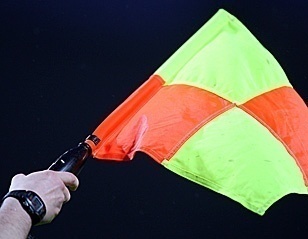 Mise à jour du fichier des arbitres.Désignation des arbitres pour les rencontres séniors et jeunes.Causerie hebdomadaire.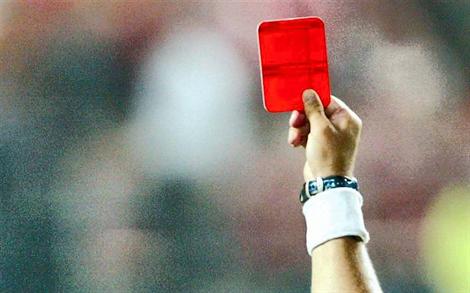 Etude de 25 affaires disciplinaires.Audition d’un club.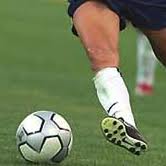 Etablissement des calendriers U 14.Etude de 01 affaire litigieuse.Programmation séniors et U20.Programmation en jeunes U16 et U18.Classements séniors « honneur » et « pré-honneur ».CLUBMONTANTDETAILN° B.O. N° AFFAIREN° AFFAIREUS SOUMMAM2 000.001 000020707US SOUMMAM2 000.001 000054949CRB AOKAS14 510.003 510Frais d’homologationFrais d’homologationFrais d’homologationCRB AOKAS14 510.003 000031616CRB AOKAS14 510.006 000055151CRB AOKAS14 510.002 000050562ARB BARBACHA17 035.0015 00002COS 01COS 01ARB BARBACHA17 035.002 035Frais d’homologationFrais d’homologationFrais d’homologationCR MELLALA2 000.002 000054949GC BEJAIA3 000.001 000040432GC BEJAIA3 000.001 000050551GC BEJAIA3 000.001 000050569CRB-SOUK-EL-TENINE14 084.002 084Frais d’homologationFrais d’homologationFrais d’homologationCRB-SOUK-EL-TENINE14 084.0010 000032424CRB-SOUK-EL-TENINE14 084.002 000055555AS TAASSAST3 000.002 000043737AS TAASSAST3 000.001 000055151CS PROTECTION CIVILE20 000.0020 000043030SS SIDI-AICH2 000.002 000031616RC SEDDOUK3 000.002 000020707RC SEDDOUK3 000.001 000040443CRA BARBACHA7 035.005 000020606CRA BARBACHA7 035.002 035Frais d’homologationFrais d’homologationFrais d’homologationUS AOURIR-J’DIDA7 637.001 637Frais d’homologationFrais d’homologationFrais d’homologationUS AOURIR-J’DIDA7 637.001 000032020US AOURIR-J’DIDA7 637.005 00005COS 07COS 07O. FERAOUN36 780.002 280Frais d’homologationFrais d’homologationFrais d’homologationO. FERAOUN36 780.0034 500///WA FELDEN3 560.001 000031919WA FELDEN3 560.002 560Frais d’homologationFrais d’homologationFrais d’homologationAS OUED-GHIR2 748.001 000044141AS OUED-GHIR2 748.001 748Frais d’homologationFrais d’homologationFrais d’homologationEL-FLAYE ACS5 000.005 00005COS 06COS 06AS IGHIL-OUANTAR1 000.001 000057272CRB AIT-R’ZINE3 637.002 000032020CRB AIT-R’ZINE3 637.001 637Frais d’homologationFrais d’homologationFrais d’homologationJS TAMRIDJET3 650.003 650Frais d’homologationFrais d’homologationFrais d’homologationO MELBOU2 140.002 140Frais d’homologationFrais d’homologationFrais d’homologationLIEUXRENCONTRESU 20SENIORSEL KSEURJSB / OSEK10 HBEJAIA BENAL.JSB / OSEK12 H 30 OUED GHIRCRM / CRAB11 H14 H 30BARBACHAARBB / CRBA11 H14 H 30 TAZMALTSRBT / RCS11 H14 H 30SIDI AICHSSSA / CRBSET11 H14 H 30LIEUXRENCONTRESU 20SENIORSBEJAIA BENAL.AST / CSPC9 HOPOW ANNEXEGCB / NCB11 HOPOW ANNEXE JSIO / USS13 HBEJAIA BENAL.AST / CSPC11 HBEJAIA BENAL.GCB / NCB13 HBEJAIA BENAL.JSIO / USS15 HLIEUXRENCONTRESU 20SENIORSTASKRIOUTNBT / JSCA11 H14 H 30 AIT RZINEUSAJ / WAF11 H14 H 30MELBOUOM / JSBA11 H14 H 30LIEUXRENCONTRESU 20SENIORSOUED GHIRASOG / BCEK11 H14 HTAMRIDJETJST / CRBAR11 H 14 HLIEUXRENCONTRESU 16U 18NCB / CRBSET11 H13 HLIEUXRENCONTRESU 16U 18EL KSEURCSPC / AST11 H13 HLIEUXRENCONTRESU 16U 18AMIZOURJSBA / ARBB11 H13 H FERAOUNOF / CRM11 H13 HBARBAHACRAB / JSB11 H13 HEL KSEURGCB / OSEK11 H13 HLIEUXRENCONTRESU 16U 18OUZELLAGUENWRBO / NRBS11 H13 HEXEMPTAS IGHIL OUANTARAS IGHIL OUANTARAS IGHIL OUANTARLIEUXRENCONTRESU 16U 18SIDI AICHSSSA / EFACS11 H13 H OUZELLAGUENJSCA / OCA11 H13 HOUZELLAGUENJSC / RCSREPORTEES AU 28-11-2015REPORTEES AU 28-11-2015LIEUXRENCONTRESU 16U 18TAZMALTSRBT / ESBM11 H13 H BOUHAMZAIRBBH / CSPT11 H13 HAIT RZINECRBAR / OST11 H13 HSEDDOUKRSCA / USAJ11 H 13 HBENI MANSOURUSBM / WAF11 H13 HLIEUXRENCONTRESU 16U 18TAZMALTOST / SRBT11 H13 H RENCONTRESSENIORSU 20ARBB / CRBSET01 – 0101 – 02 AST / OSEK00 – 0302 – 00 SSSA / JSB00 – 0002 – 01 SRBT / CRAB02 – 0104 – 00 JSIO / CRBA00 – 0100 – 01 CRM / RCS01 – 0102 – 01 GCB / CSPC01 – 0104 – 00 NCB / USS00 – 0101 – 01 CLAS.CLUBSPTSJGNPBPBCDIF.Obs.01OS El Kseur155500170+1702CR Mellala10531164+203NC Béjaia9530274+3--SS Sidi Aich9523030+3--US Soummam9530264+2--SRB Tazmalt9530265+1--JS Ighil Ouazzoug9530232+108RC Seddouk7521298+1--JS Béjaia7521223-1--CRB Aokas7521235-2--CRB Souk El Tenine7521259-412 CRA Barbacha5512235-213CS Protection Civile4511387+1--GC Béjaia45113510-515ARB Barbacha25023211-916AS Taassast0500519-8RENCONTRESSENIORSU 20JST / JSCA01 – 0003 – 01 OM / NBT00 – 0100 – 00USAJ / OCA01 – 04 01 – 06 WAF / BCEK01 – 0000 – 01 ASOG / JSBA03 – 02 00 – 01 EXEMPTCRB AIT RZINECRB AIT RZINECLASCLUBSPTSJGNPBPBCDIF.OBS01AS Oued Ghir9330094+5--WA Felden 9330040+403JS Tamridjet 4211021+104BC El Kseur4311132+1--NB Taskriout3210122+006OC Akfadou3310156-107CRB Ait R’Zine3210136-3--JSC Awzelagen2302101-109O Melbou2302112-1--JSB Amizour1301246-211US Aourir Jdida1301134-112O FeraounFORFAIT  GENERALFORFAIT  GENERALFORFAIT  GENERALFORFAIT  GENERALFORFAIT  GENERALFORFAIT  GENERALFORFAIT  GENERALFORFAIT  GENERALFORFAIT  GENERALU20 HONNEURU20 HONNEURU20 HONNEURU20 HONNEURU20 HONNEURU20 HONNEURU20 HONNEURU20 HONNEURU20 HONNEURU20 HONNEURU20 HONNEURU20 HONNEURRangClubsPtsJGNPBPBCDIFFFOBS1erSRBT13050401001000+102èmeRCS12050400011103+83èmeCRM11050302000802+64èmeSSSA11050302000502+35èmeNCB10050301011006+46èmeAST09050203001004+67èmeCRBSET09050300021109+28èmeUSS07050201020907+29èmeGCB07050201020908+110èmeCRBA07050104000201+111émeJSIO04050101030306-312émeCRAB04050101030409-513émeJSB03050100040611-514émeOSEK02050002030106-515émeARBB02050002030108-716émeCSPC00050000050522-17